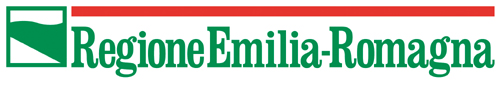 Allegato a)DOMANDA PER IL CONTRIBUTO A SOSTEGNO DELLA PRODUZIONE DI OPERE CINEMATOGRAFICHE E AUDIOVISIVE DESTINATO AD IMPRESE CON SEDE IN EMILIA-ROMAGNA– ANNO 2020(ai sensi dell'art. 10 della L.R. 23 luglio 2014, n. 20)Dichiarazione sostitutiva ai sensi degli artt. 46 e 47 del D.P.R. n.445/2000 e succ. mod._______________________Il/La sottoscritto/a  (cognome) _________________________    (nome) _________________________              nato/a  a___________________________       (Prov._____ )           il _________________________________Codice Fiscale _______________________           residente a _____________________________________  in  ________________________________________     n. _____   C.A.P. ________in qualità di titolare/legale rappresentante dell'impresa:denominazione ____________________________ con sede legale a _____________________________(Prov. ____ )   in _________________________   n. _____   (C.A.P. ________ )           codice fiscale  _____________________ telefono ___________________email  ___________________________________   pec  __________________________________________al fine di usufruire del contributo, qualificabile come aiuto “de minimis”, previsto dal Bando per il sostegno alla produzione di opere cinematografiche e audiovisive destinato ad imprese con sede in Emilia-Romagna – anno 2020DICHIARA□   di essere esente dall'imposta di bollo ai sensi della norma ________________ in quanto _____________;oppure□  che la marca da bollo utilizzata per la presente domanda non sarà utilizzata per qualsiasi altro adempimento (art. 3 del D.M. 10/11/2011);- che l'impresa è attiva, non si trova in stato di liquidazione o di fallimento e non è soggetta a procedure di fallimento o di concordato preventivo, fatta eccezione per il concordato in continuità omologato;- che il progetto soddisfa uno dei seguenti criteri (segnare la soluzione di interesse):□  realizzare sul territorio dell’Emilia-Romagna non meno del 30% dei giorni di ripresa totali;□  sostenere sul territorio dell’Emilia-Romagna almeno il 30% dei costi “sotto la linea” preventivati. - che il cronoprogramma delle attività ed il relativo costo è così articolato (inserire la quota percentuale che si ritiene di realizzare nei termini indicati):_________% dalla data di presentazione della domanda al 31/12/2020 (indicare non meno dell’80% per i progetti candidati alla prima sessione o 60% per quelli candidati alla seconda sessione);_________% nell’anno 2021;- di non aver ancora avviato sul territorio dell’Emilia-Romagna le attività relative al progetto per cui si chiede il contributo;- di essere consapevole delle sanzioni penali derivanti dal rilascio di dichiarazioni mendaci e della conseguente decadenza dai benefici concessi sulla base di una dichiarazione non veritiera, ai sensi degli articoli 75 e 76 del decreto del Presidente della Repubblica n. 445/2000;-  di essere informato, ai sensi per gli effetti di cui all'art.13 del Regolamento europeo n. 679/2016, che i dati personali raccolti saranno trattati, anche con strumenti informatici, esclusivamente nell'ambito del procedimento per il quale la presente dichiarazione viene resa;CHIEDEper il progetto dal titolo___________________________________________________________________con costo totale di euro __________ e con spese ammissibili di euro __________ (tali somme devono coincidere con quanto riportato nei moduli c) e d),un contributo di euro __________________________________________    (si ricorda che la percentuale di contributo può variare da un minimo di 35% ad un massimo del 50% delle spese ammissibili) e si impegna a realizzare il progetto presentato anche nel caso in cui il contributo ottenuto sia inferiore a quanto richiesto;ALLEGA(segnalare con una x la documentazione allegata alla presente domanda)la scheda tecnica e artistica del progetto (redatta utilizzando il modulo conforme all'allegato b);piano finanziario del progetto (redatto utilizzando il modulo conforme all'allegato c);preventivo dei costi di progetto (redatto utilizzando il modulo conforme all'allegato d);modulo per l’attestazione di pagamento dell’imposta di bollo (modulo conforme all'allegato e);soggetto/trattamento/sceneggiatura dell'opera (dettagliare se opportuno) ___________________;curriculum dell’impresa richiedente e di tutti i soggetti coinvolti nella produzione;filmografia del regista e dello sceneggiatore;contratti, bozze di contratti, deal memo o lettere di impegno volte a definire l’assetto produttivo dell’opera;contratti, bozze di contratti, deal memo o lettere di impegno per la distribuzione dell’opera;contratti, lettere, deal memo di attestazioni di cofinanziamento e/o sponsorizzazione;copia del documento di identità in corso di validità del legale rappresentante, qualora le attestazioni non fossero rese con firma digitale o fossero presentate da imprese straniere;Altro (dettagliare) ____________________________________Luogo e data 		_____________________                                      Timbro e Firma								____________________________Applicare la marca da bollo in questo spazio                             Regione Emilia-Romagna                             Servizio Cultura e Giovani                 PEC     servcult@postacert.regione.emilia-romagna.itche l'impresa è□ produttore unico del progettoche l'impresa è□ coproduttore di maggioranza del progetto e allega il/i relativo/i contratto/iche l'impresa è□ coproduttore delegato del progetto e allega la relativa delegache l'impresa è□ produttore esecutivo del progettoN.B. Ai fini della presentazione della domanda è sufficiente allegare deal memo o lettera di impegno con il produttore principale. Per poter essere ammessi al contributo è obbligatorio far pervenire, entro 60 gg. dalla data di termine ultimo per la presentazione della domanda, il contratto sottoscritta tra le partiche l'impresa□ è iscritta all’INPS e/o all’INAIL;che l'impresa□ non è iscritta all'INPS e/o INAIL, in quanto non obbligata dalla normativa vigente;che l'impresa opera□ solo nel settore economico ammissibile al contributo;che l'impresa opera□ anche in settori economici esclusi, disponendo però di un sistema adeguato di separazione delle attività o distinzione dei costi;